MA International Planning and Sustainable Development ORIENTATION TIMETABLEMA International Planning and Sustainable Development ORIENTATION TIMETABLEMA International Planning and Sustainable Development ORIENTATION TIMETABLEDear student,We look forward to welcoming you to the start of MA International Planning and Sustainable Development at the University of Westminster for our orientation events in which we will introduce the programme and the facilities offered by the School of Architecture and Cities. In the first weeks of term, we will also provide you with a more detail description of the options available and you will have the opportunity to select the route that best suits your interests and aspirations.  Whether part-time or full-time, you should aim to be at the University for Thursday 19 September 2019 when we formally introduce the course.We will provide detailed information about teaching and timetable, as well as initial guidance on using the library, computers and other facilities. There will also be an opportunity to meet the teaching and support staff who will be guiding you through your studies. At the end of the day, you will have the opportunity to see the exhibition of graduating MA students work, with refreshments provided. This is a first chance for you to acquaint yourselves with our postgraduate environment and to meet staff and students from this and other postgraduate courses within the School. Timetable and optional field tripYour timetable will depend on the modules you select and your mode of study but classes will run Tuesday to Thursday. The final timetable will be confirmed at the orientation session. The course includes an optional international field trip in April 2020. We will let you know in due course where and when this will be.Course pathways and optionsThere two pathways through the course, both of which offer full professional accreditation as a planner by the RTPI (Royal Town Planning Institute), the 'Spatial Planning' pathway, with a focus on urban design, and the Urban Resilience pathway, with a stronger focus on sustainability and urban resilience. Option modules will be decided during Semester 1.Academic EnglishA module in Postgraduate Academic English is normally available in Semesters One and Two (to be confirmed). This does not carry any credit weighting for the course but is recommended for students for whom English is not their native language – especially for those who have concerns about meeting the standards of written English required in a Masters’ course at a UK university. Assessment for this module will take place during the orientation week (normally at the beginning of the week) and we will advise you further on this.International student eventsFor the benefit of European and international students there is an optional free pre-arrival week Welcome Programme to be held the week before orientation week starting on the 9th September 2019. For details see: https://www.westminster.ac.uk/international/visas-and-advice/when-you-arrive/international-student-welcome-programme For those new to London, you may be interested in ‘London Open House’ weekend on 21 and 22 September 2019 (see http://www.londonopenhouse.org.uk). You will be able to visit buildings which cover all periods of architecture as well as the finest contemporary work.  Many properties are inaccessible to visitors at any other time so it is an ideal chance to explore the best of what the city has to offer if you are in London at that time. We will also organise an optional walking tour of Marylebone and the City of London on Friday 20th of September. We look forward to meeting you in September, and I wish you an enjoyable summer and every success with your studies at the University of Westminster. If you have any specific queries before the start of the course please contact me using the details below. Kind regards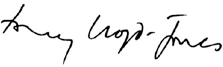 Tony Lloyd-JonesReader and Course Leader in International Planning and Sustainable Development, School of Architecture and Cities. Tel: +44 (0)20 3506 6552 (direct line)All introductory events and course activities will take place at our Marylebone site, 35 Marylebone Road. For further details and directions, please see the University website: http://www.westminster.ac.uk/about-us/visit-us/directions/maryleboneDear student,We look forward to welcoming you to the start of MA International Planning and Sustainable Development at the University of Westminster for our orientation events in which we will introduce the programme and the facilities offered by the School of Architecture and Cities. In the first weeks of term, we will also provide you with a more detail description of the options available and you will have the opportunity to select the route that best suits your interests and aspirations.  Whether part-time or full-time, you should aim to be at the University for Thursday 19 September 2019 when we formally introduce the course.We will provide detailed information about teaching and timetable, as well as initial guidance on using the library, computers and other facilities. There will also be an opportunity to meet the teaching and support staff who will be guiding you through your studies. At the end of the day, you will have the opportunity to see the exhibition of graduating MA students work, with refreshments provided. This is a first chance for you to acquaint yourselves with our postgraduate environment and to meet staff and students from this and other postgraduate courses within the School. Timetable and optional field tripYour timetable will depend on the modules you select and your mode of study but classes will run Tuesday to Thursday. The final timetable will be confirmed at the orientation session. The course includes an optional international field trip in April 2020. We will let you know in due course where and when this will be.Course pathways and optionsThere two pathways through the course, both of which offer full professional accreditation as a planner by the RTPI (Royal Town Planning Institute), the 'Spatial Planning' pathway, with a focus on urban design, and the Urban Resilience pathway, with a stronger focus on sustainability and urban resilience. Option modules will be decided during Semester 1.Academic EnglishA module in Postgraduate Academic English is normally available in Semesters One and Two (to be confirmed). This does not carry any credit weighting for the course but is recommended for students for whom English is not their native language – especially for those who have concerns about meeting the standards of written English required in a Masters’ course at a UK university. Assessment for this module will take place during the orientation week (normally at the beginning of the week) and we will advise you further on this.International student eventsFor the benefit of European and international students there is an optional free pre-arrival week Welcome Programme to be held the week before orientation week starting on the 9th September 2019. For details see: https://www.westminster.ac.uk/international/visas-and-advice/when-you-arrive/international-student-welcome-programme For those new to London, you may be interested in ‘London Open House’ weekend on 21 and 22 September 2019 (see http://www.londonopenhouse.org.uk). You will be able to visit buildings which cover all periods of architecture as well as the finest contemporary work.  Many properties are inaccessible to visitors at any other time so it is an ideal chance to explore the best of what the city has to offer if you are in London at that time. We will also organise an optional walking tour of Marylebone and the City of London on Friday 20th of September. We look forward to meeting you in September, and I wish you an enjoyable summer and every success with your studies at the University of Westminster. If you have any specific queries before the start of the course please contact me using the details below. Kind regardsTony Lloyd-JonesReader and Course Leader in International Planning and Sustainable Development, School of Architecture and Cities. Tel: +44 (0)20 3506 6552 (direct line)All introductory events and course activities will take place at our Marylebone site, 35 Marylebone Road. For further details and directions, please see the University website: http://www.westminster.ac.uk/about-us/visit-us/directions/maryleboneDear student,We look forward to welcoming you to the start of MA International Planning and Sustainable Development at the University of Westminster for our orientation events in which we will introduce the programme and the facilities offered by the School of Architecture and Cities. In the first weeks of term, we will also provide you with a more detail description of the options available and you will have the opportunity to select the route that best suits your interests and aspirations.  Whether part-time or full-time, you should aim to be at the University for Thursday 19 September 2019 when we formally introduce the course.We will provide detailed information about teaching and timetable, as well as initial guidance on using the library, computers and other facilities. There will also be an opportunity to meet the teaching and support staff who will be guiding you through your studies. At the end of the day, you will have the opportunity to see the exhibition of graduating MA students work, with refreshments provided. This is a first chance for you to acquaint yourselves with our postgraduate environment and to meet staff and students from this and other postgraduate courses within the School. Timetable and optional field tripYour timetable will depend on the modules you select and your mode of study but classes will run Tuesday to Thursday. The final timetable will be confirmed at the orientation session. The course includes an optional international field trip in April 2020. We will let you know in due course where and when this will be.Course pathways and optionsThere two pathways through the course, both of which offer full professional accreditation as a planner by the RTPI (Royal Town Planning Institute), the 'Spatial Planning' pathway, with a focus on urban design, and the Urban Resilience pathway, with a stronger focus on sustainability and urban resilience. Option modules will be decided during Semester 1.Academic EnglishA module in Postgraduate Academic English is normally available in Semesters One and Two (to be confirmed). This does not carry any credit weighting for the course but is recommended for students for whom English is not their native language – especially for those who have concerns about meeting the standards of written English required in a Masters’ course at a UK university. Assessment for this module will take place during the orientation week (normally at the beginning of the week) and we will advise you further on this.International student eventsFor the benefit of European and international students there is an optional free pre-arrival week Welcome Programme to be held the week before orientation week starting on the 9th September 2019. For details see: https://www.westminster.ac.uk/international/visas-and-advice/when-you-arrive/international-student-welcome-programme For those new to London, you may be interested in ‘London Open House’ weekend on 21 and 22 September 2019 (see http://www.londonopenhouse.org.uk). You will be able to visit buildings which cover all periods of architecture as well as the finest contemporary work.  Many properties are inaccessible to visitors at any other time so it is an ideal chance to explore the best of what the city has to offer if you are in London at that time. We will also organise an optional walking tour of Marylebone and the City of London on Friday 20th of September. We look forward to meeting you in September, and I wish you an enjoyable summer and every success with your studies at the University of Westminster. If you have any specific queries before the start of the course please contact me using the details below. Kind regardsTony Lloyd-JonesReader and Course Leader in International Planning and Sustainable Development, School of Architecture and Cities. Tel: +44 (0)20 3506 6552 (direct line)All introductory events and course activities will take place at our Marylebone site, 35 Marylebone Road. For further details and directions, please see the University website: http://www.westminster.ac.uk/about-us/visit-us/directions/maryleboneREADING LIST   As part of the course, you will be expected to undertake general reading and background research to support your studies. However, many textbooks are written around specific issues and are best approached in an integrated way as part of your study so knowledge can be applied in your project work. For this reason, we offer some specific preparatory reading. The course assumes a level of background knowledge that you are likely to have have obtained in reading out of interest or else as part of a previous degree. Selected reading list Contemporary cities and development:Fox, S and Goodfellow, T (2016) Cities and Development: 2nd Edition. London: RoutledgeSatterthwaite, D and Mitlin, D (2013) Reducing Urban Poverty in the Global South. London: RoutledgePieterse, E (2008) City Futures: Confronting the Crisis of Urban Development. London: Zed BooksGlaeser, E (2012) Triumph of the City. London: MacMillanSustainable development and resilience:[Joss, S (2015) Sustainable Cities: Governing for Urban Innovation. London: Palgrave MacMillanBicknell, J, Dodman D and Satterthwaite D (2009) Adapting Cities to Climate Change. London: EarthscanGill, S., Handley, J., Ennos, A., and Pauleit, S. (2007) Adapting Cities For Climate Change: The Role Of The Green Infrastructure. http://www.greeninfrastructurenw.co.uk/climatechange/doc.php?docID=95Harari, Y. N (2015) Sapiens: A Brief History of Humankind. VintageKnowles, R. D, ed (2019) Transit Oriented Development and Sustainable Cities: Economics, Community and Methods, Cheltenham: Edward Elgar PublishingMehmood, A (2009) Planning for Climate Change: Strategies for Mitigation and Adaptation for Spatial Planners, London: EarthscanJha, A.K, Miner T W and Stanton-Geddes, Z (Eds) (2013) Building Urban Resilience: Principles, Tools, and Practice. Washington: World BankSachs, J D (2015) The Age of Sustainable Development, New York: Columbia University PressSuzuki, H, Sattur, A, Moffaatt, S, Yabuki, N and Maruyama, H (2012) Eco2Cities: Ecological Cities as Economic Cities, Washington: World Bank.UN-Habitat (2014) Planning for Climate Change: Guide – A Strategic, Values-Based Approach For Urban Planners UN-Habitat (2014) Planning Sustainable Cities: UN-HABITAT Practices and PerspectivesPlanning:Allmendiger, P (2009) Planning Theory. London: Palgrave MacMillanDavis, M (2006) Planet of Slums, London & New York: Verso.Fainstein, S and Defilipis, J (2015) Readings in Planning Theory, Chichester: Wiley BlackwellJenkins, P, Smith, H and Wang, Y P (2006) Planning and Housing in the Rapidly Urbanising World. London: RoutledgeNewman, P and Thornley, A (2005) Planning World Cities. Basingstoke: PalgraveZetter, R and White, R (Eds) (2002) Planning in Cities: Sustainability and Growth in the Developing World. Rugby: ITDG PublishingHall, P and Tewdwr-Jones M (2011) Urban and Regional Planning. 5th Edition. Abingdon: RoutledgeHealey, P and Upton , R (Eds) (2010) Crossing Borders: International Exchange and Planning Practices.  London: RoutledgeUrban design:Jacobs, J (1992) The Death and Life of Great American Cities. London: Penguin Books (first published 1961)Lynch, K Image of the City (first published 1961) Cambridge, Mass: MIT PressRoberts, M and Greed, C (Eds) (2001) Approaching Urban Design: The Design Process. Harlow: LongmanGehl, J (2011) Life between buildings: using public space, Washington: Island Press.Urban regeneration and urban policyRakodi, C and T Lloyd-Jones (Eds) (2002) Urban Livelihoods: A People-centred approach to Reducing Poverty. London: EarthscanCochrane, A (2006) Understanding Urban Policy: A Critical Approach. Chichester: Wiley BlackwellRiley, E and Wakely, P (2005) Communities and Communication: Building Urban Partnerships. Rugby: ITDG PublicationsREADING LIST   As part of the course, you will be expected to undertake general reading and background research to support your studies. However, many textbooks are written around specific issues and are best approached in an integrated way as part of your study so knowledge can be applied in your project work. For this reason, we offer some specific preparatory reading. The course assumes a level of background knowledge that you are likely to have have obtained in reading out of interest or else as part of a previous degree. Selected reading list Contemporary cities and development:Fox, S and Goodfellow, T (2016) Cities and Development: 2nd Edition. London: RoutledgeSatterthwaite, D and Mitlin, D (2013) Reducing Urban Poverty in the Global South. London: RoutledgePieterse, E (2008) City Futures: Confronting the Crisis of Urban Development. London: Zed BooksGlaeser, E (2012) Triumph of the City. London: MacMillanSustainable development and resilience:[Joss, S (2015) Sustainable Cities: Governing for Urban Innovation. London: Palgrave MacMillanBicknell, J, Dodman D and Satterthwaite D (2009) Adapting Cities to Climate Change. London: EarthscanGill, S., Handley, J., Ennos, A., and Pauleit, S. (2007) Adapting Cities For Climate Change: The Role Of The Green Infrastructure. http://www.greeninfrastructurenw.co.uk/climatechange/doc.php?docID=95Harari, Y. N (2015) Sapiens: A Brief History of Humankind. VintageKnowles, R. D, ed (2019) Transit Oriented Development and Sustainable Cities: Economics, Community and Methods, Cheltenham: Edward Elgar PublishingMehmood, A (2009) Planning for Climate Change: Strategies for Mitigation and Adaptation for Spatial Planners, London: EarthscanJha, A.K, Miner T W and Stanton-Geddes, Z (Eds) (2013) Building Urban Resilience: Principles, Tools, and Practice. Washington: World BankSachs, J D (2015) The Age of Sustainable Development, New York: Columbia University PressSuzuki, H, Sattur, A, Moffaatt, S, Yabuki, N and Maruyama, H (2012) Eco2Cities: Ecological Cities as Economic Cities, Washington: World Bank.UN-Habitat (2014) Planning for Climate Change: Guide – A Strategic, Values-Based Approach For Urban Planners UN-Habitat (2014) Planning Sustainable Cities: UN-HABITAT Practices and PerspectivesPlanning:Allmendiger, P (2009) Planning Theory. London: Palgrave MacMillanDavis, M (2006) Planet of Slums, London & New York: Verso.Fainstein, S and Defilipis, J (2015) Readings in Planning Theory, Chichester: Wiley BlackwellJenkins, P, Smith, H and Wang, Y P (2006) Planning and Housing in the Rapidly Urbanising World. London: RoutledgeNewman, P and Thornley, A (2005) Planning World Cities. Basingstoke: PalgraveZetter, R and White, R (Eds) (2002) Planning in Cities: Sustainability and Growth in the Developing World. Rugby: ITDG PublishingHall, P and Tewdwr-Jones M (2011) Urban and Regional Planning. 5th Edition. Abingdon: RoutledgeHealey, P and Upton , R (Eds) (2010) Crossing Borders: International Exchange and Planning Practices.  London: RoutledgeUrban design:Jacobs, J (1992) The Death and Life of Great American Cities. London: Penguin Books (first published 1961)Lynch, K Image of the City (first published 1961) Cambridge, Mass: MIT PressRoberts, M and Greed, C (Eds) (2001) Approaching Urban Design: The Design Process. Harlow: LongmanGehl, J (2011) Life between buildings: using public space, Washington: Island Press.Urban regeneration and urban policyRakodi, C and T Lloyd-Jones (Eds) (2002) Urban Livelihoods: A People-centred approach to Reducing Poverty. London: EarthscanCochrane, A (2006) Understanding Urban Policy: A Critical Approach. Chichester: Wiley BlackwellRiley, E and Wakely, P (2005) Communities and Communication: Building Urban Partnerships. Rugby: ITDG PublicationsREADING LIST   As part of the course, you will be expected to undertake general reading and background research to support your studies. However, many textbooks are written around specific issues and are best approached in an integrated way as part of your study so knowledge can be applied in your project work. For this reason, we offer some specific preparatory reading. The course assumes a level of background knowledge that you are likely to have have obtained in reading out of interest or else as part of a previous degree. Selected reading list Contemporary cities and development:Fox, S and Goodfellow, T (2016) Cities and Development: 2nd Edition. London: RoutledgeSatterthwaite, D and Mitlin, D (2013) Reducing Urban Poverty in the Global South. London: RoutledgePieterse, E (2008) City Futures: Confronting the Crisis of Urban Development. London: Zed BooksGlaeser, E (2012) Triumph of the City. London: MacMillanSustainable development and resilience:[Joss, S (2015) Sustainable Cities: Governing for Urban Innovation. London: Palgrave MacMillanBicknell, J, Dodman D and Satterthwaite D (2009) Adapting Cities to Climate Change. London: EarthscanGill, S., Handley, J., Ennos, A., and Pauleit, S. (2007) Adapting Cities For Climate Change: The Role Of The Green Infrastructure. http://www.greeninfrastructurenw.co.uk/climatechange/doc.php?docID=95Harari, Y. N (2015) Sapiens: A Brief History of Humankind. VintageKnowles, R. D, ed (2019) Transit Oriented Development and Sustainable Cities: Economics, Community and Methods, Cheltenham: Edward Elgar PublishingMehmood, A (2009) Planning for Climate Change: Strategies for Mitigation and Adaptation for Spatial Planners, London: EarthscanJha, A.K, Miner T W and Stanton-Geddes, Z (Eds) (2013) Building Urban Resilience: Principles, Tools, and Practice. Washington: World BankSachs, J D (2015) The Age of Sustainable Development, New York: Columbia University PressSuzuki, H, Sattur, A, Moffaatt, S, Yabuki, N and Maruyama, H (2012) Eco2Cities: Ecological Cities as Economic Cities, Washington: World Bank.UN-Habitat (2014) Planning for Climate Change: Guide – A Strategic, Values-Based Approach For Urban Planners UN-Habitat (2014) Planning Sustainable Cities: UN-HABITAT Practices and PerspectivesPlanning:Allmendiger, P (2009) Planning Theory. London: Palgrave MacMillanDavis, M (2006) Planet of Slums, London & New York: Verso.Fainstein, S and Defilipis, J (2015) Readings in Planning Theory, Chichester: Wiley BlackwellJenkins, P, Smith, H and Wang, Y P (2006) Planning and Housing in the Rapidly Urbanising World. London: RoutledgeNewman, P and Thornley, A (2005) Planning World Cities. Basingstoke: PalgraveZetter, R and White, R (Eds) (2002) Planning in Cities: Sustainability and Growth in the Developing World. Rugby: ITDG PublishingHall, P and Tewdwr-Jones M (2011) Urban and Regional Planning. 5th Edition. Abingdon: RoutledgeHealey, P and Upton , R (Eds) (2010) Crossing Borders: International Exchange and Planning Practices.  London: RoutledgeUrban design:Jacobs, J (1992) The Death and Life of Great American Cities. London: Penguin Books (first published 1961)Lynch, K Image of the City (first published 1961) Cambridge, Mass: MIT PressRoberts, M and Greed, C (Eds) (2001) Approaching Urban Design: The Design Process. Harlow: LongmanGehl, J (2011) Life between buildings: using public space, Washington: Island Press.Urban regeneration and urban policyRakodi, C and T Lloyd-Jones (Eds) (2002) Urban Livelihoods: A People-centred approach to Reducing Poverty. London: EarthscanCochrane, A (2006) Understanding Urban Policy: A Critical Approach. Chichester: Wiley BlackwellRiley, E and Wakely, P (2005) Communities and Communication: Building Urban Partnerships. Rugby: ITDG Publications